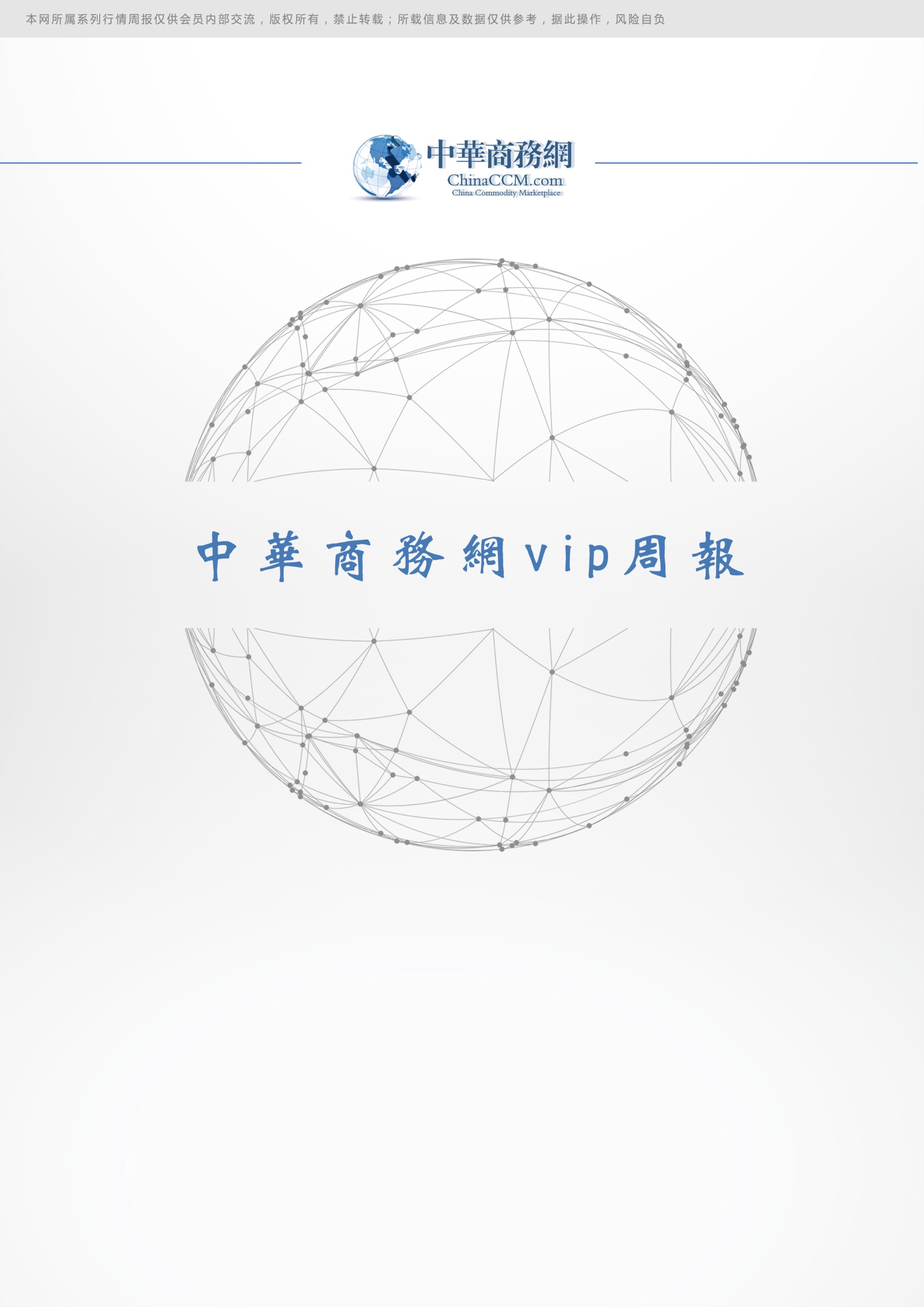 苯酚周报1、苯酚国际市场苯酚国内市场2.1、本周苯酚生产厂家出厂价格2.2、本周苯酚区域价格2.3、华东苯酚价格走势图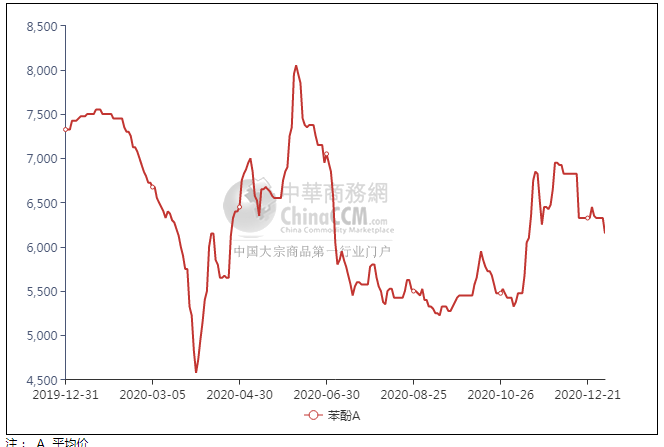 2.4、高桥石化苯酚价格走势图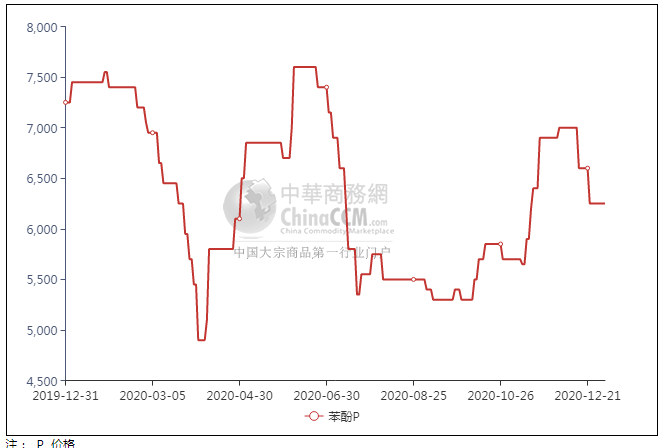 苯酚行情分析及后市展望本周，国内苯酚市场行情场涨跌互现，交投僵持。较上周末持平。本周苯酚市场周初上涨，场内现货流通有限，持货商推涨情绪明显，市 场重心有所上扬，周中过后价格再次回落，下游买盘始终难有提振，部分持货商让利出货， 拉低商谈重心，市场气氛再次下跌。 华东地区市场价格参考在6150-6200元/吨附近，华南地区市场价格参考在6350-6400元/吨左右，华北地区市场价格参考在6350-6400元/吨附近。重点市场行情分述：华东地区苯酚市场弱势开盘。港口库存进一步补充下，下游买气难有提振，持货商出货不畅，低价显现，实单成交有限。截止本周末，当地主流参考价格6150-6200元/吨附近。华南地区苯酚市场窄幅震荡。节前场内气氛波动有限，持货商稳价心态，下游买盘清淡，听闻有低出操作，实单成交少闻。截止本周末，当地主流参考价格6350-6400元/吨附近。燕山周边地区苯酚市场横盘过渡。节前场内气氛稳定，厂商报盘持稳，稳价过渡意向明显，下游补货有限，实单成交清淡。截止本周末，当地主流参考价格6350-6400元/吨附近。后市预测：短线苯酚或弱势为主。二、丙酮周报1、丙酮国际市场2、丙酮国内市场2.1、本周丙酮生产厂家出厂价2.2、本周丙酮区域价格2.3、华东丙酮价格走势图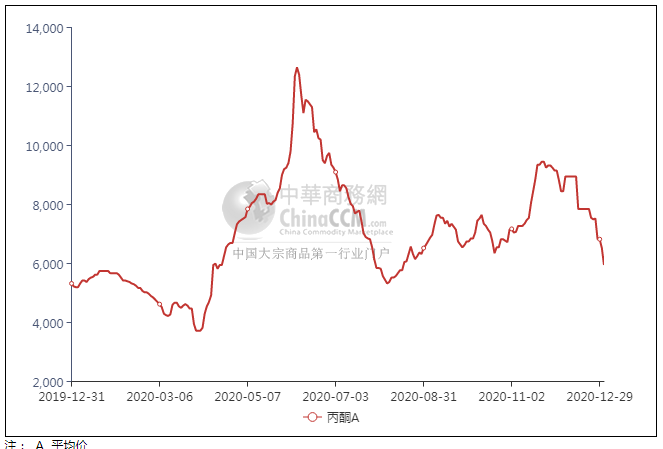 2.4、高桥石化丙酮市场价格走势图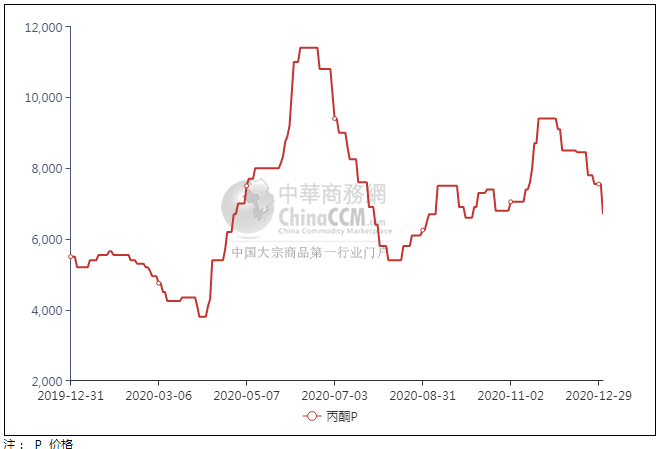 丙酮行情分析及后市展望本周，国内丙酮市场行情小幅震荡，临近月底暂稳。周初丙酮走弱，源于业者预计后市供应增加，心态承 压下积极出货，拉低商谈重心，周中过后价格出现反弹，港口暂未放行，库存持续消耗，且 扬州实友传出停车计划，一定程度提振市场氛围，贸易商顺势推涨，然下游需求难有提升， 维持刚需采购，买盘跟进不理想，市场重心上行乏力。华东地区参考价格5800-6000元/吨，华南地区参考价格6000-6200元/吨附近，华北地区参多考价格6400-6500元/吨附近。重点市场行情分述：华东地区丙酮市场谨慎开盘。昨日丙酮大跌后今日早盘业者心态谨慎，观望气氛浓郁，下游买盘清淡，整体交投放量有限。截止本周末，当地主流参考价格在5800-6000元/吨附近。   华南地区丙酮市场低位开盘。华东维持疲弱，工厂补跌操作下业者信心不足，场内零星有低价传闻，下游刚需跟进，实单有限。截止本周末，当地主流参考价格在6000-6200元/吨附近。燕山周边丙酮市场交投清淡。石化企业开单价下调，持货商随行报盘，下游询盘冷清，实单刚需成交，交投量有限。截止本周末，当地主流参考价格在6400-6500元/吨附近。后市预测：短线丙酮或偏弱运行。日期产品名称国家/地区价格类型最低价最高价均价涨跌价格单位2020/12/29苯酚东南亚CFR863865-16美元/吨2020/12/29苯酚中国CFR853855-16美元/吨2020/12/29苯酚美国东海岸美国东海岸出罐---美元/吨2020/12/29苯酚美湾FOB6726820美元/吨2020/12/29苯酚西北欧FD975.75976.250美元/吨2020/12/29苯酚鹿特丹FOB1066.751067.250美元/吨产品名称生产厂家天津石化燕山石化蓝星哈尔滨高桥石化吉林石化苯酚2020/12/316350 6350 6350 6250  6350 苯酚2020/12/306350 6350 6350 6250 6350 苯酚2020/12/296350 6350 6350 6250 6350 苯酚2020/12/286350 6350 6350 6250 6350 苯酚2020/12/256350 6350 6350 6250 6350 产品日期华东地区华北地区华南地区苯酚2020/12/316300-63506350-64006400-6500苯酚2020/12/306300-63506350-64006400-6500苯酚2020/12/296300-63506350-64006400-6500苯酚2020/12/286300-63506350-64006400-6500苯酚2020/12/256300-64006350-64006400-6500较上周涨跌较上周涨跌↓125/125↓175/175↓100/100日期产品名称国家/地区价格类型最低价最高价均价涨跌价格单位2020-12-29丙酮鹿特丹FOB1144.751145.250美元/吨2020-12-29丙酮西北欧FD1039.751040.250美元/吨2020-12-29丙酮美湾FOB140614160美元/吨2020-12-29丙酮中国CFR969971-15美元/吨2020-12-29丙酮东南亚CFR9849860美元/吨产品名称生产厂家燕山石化蓝星哈尔滨高桥石化吉林石化天津石化丙酮2020/12/31720075007550- 7200丙酮2020/12/30720075007550- 7200丙酮2020/12/29755078507550- 7550丙酮2020/12/28755078507550- 7550丙酮2020/12/257550 7850 7800 - 7550产品日期华东地区华北地区华南地区丙酮2020/12/316500-65507200-73006800-6900丙酮2020/12/306500-65507200-73006800-6900丙酮2020/12/296800-68507500-76007200-7300丙酮2020/12/286800-68507500-76007200-7300丙酮2020/12/256800-68507500-76007200-7300较上周涨跌较上周涨跌↓25/25↓250/250↓350/350